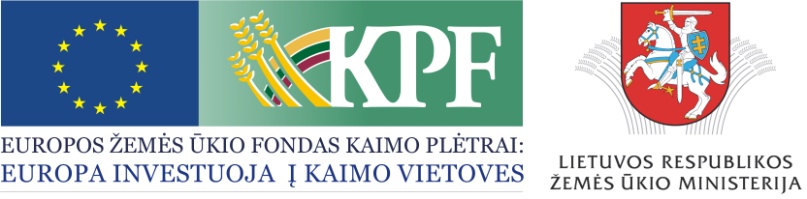 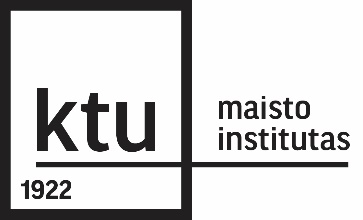 PROJEKTO „Biologinių rizikos veiksnių eliminavimas bei atsiradimo prevencija gaminant baltymingus pieno produktus ūkiuose bei mažose įmonėse“ (Nr. 14PA-KK-20-1-09771-PR001)KONFERENCIJOS DIENOTVARKĖ2022 m. spalio 28 d.Radvilėnų pl. 19 B korpusas, 303 a., Kaunas08:00-08:45Registracija08:45-09:00Sveikinimo žodisdr. Raimondas Narkevičius, KTU Maisto institutas09:00-09:45„Superkamo pieno sistema Lietuvoje: tyrimo metodai, pieno kokybės vertinimas“Gintarė Pieškienė, UAB „Pieno tyrimai“09:45-10:30„Pieno produktų sauga ir mikrobiologiniai procesai“dr. Antanas Šarkinas, KTU Maisto institutas 10:30-11:0011:00-11:45Kavos pertraukėlė
„Maisto produktų praturtinimas“ dr. Ina Jasutienė, KTU Cheminės technologijos fakultetas 11:45-12:30„Baltymingų pieno produktų, gaminamų ūkiuose ar mažose įmonėse, saugos užtikrinimo pagrindiniai aspektai“ dr. Raimondas Narkevičius, KTU Maisto institutas12:30-13:00Diskusija, pažymėjimų įteikimas